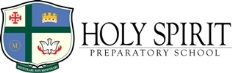 Student Athletic Activities Travel Form – School Sponsored TripsStudent Athlete:Date of Request:Athletic Event:Name of Parent or Guardian:								Signature of Parent or Guardian:							Date:Signature of Student Athlete:								Date:Signature of Coach:									Date:Signature of Athletic Director/Administrator:						Date: